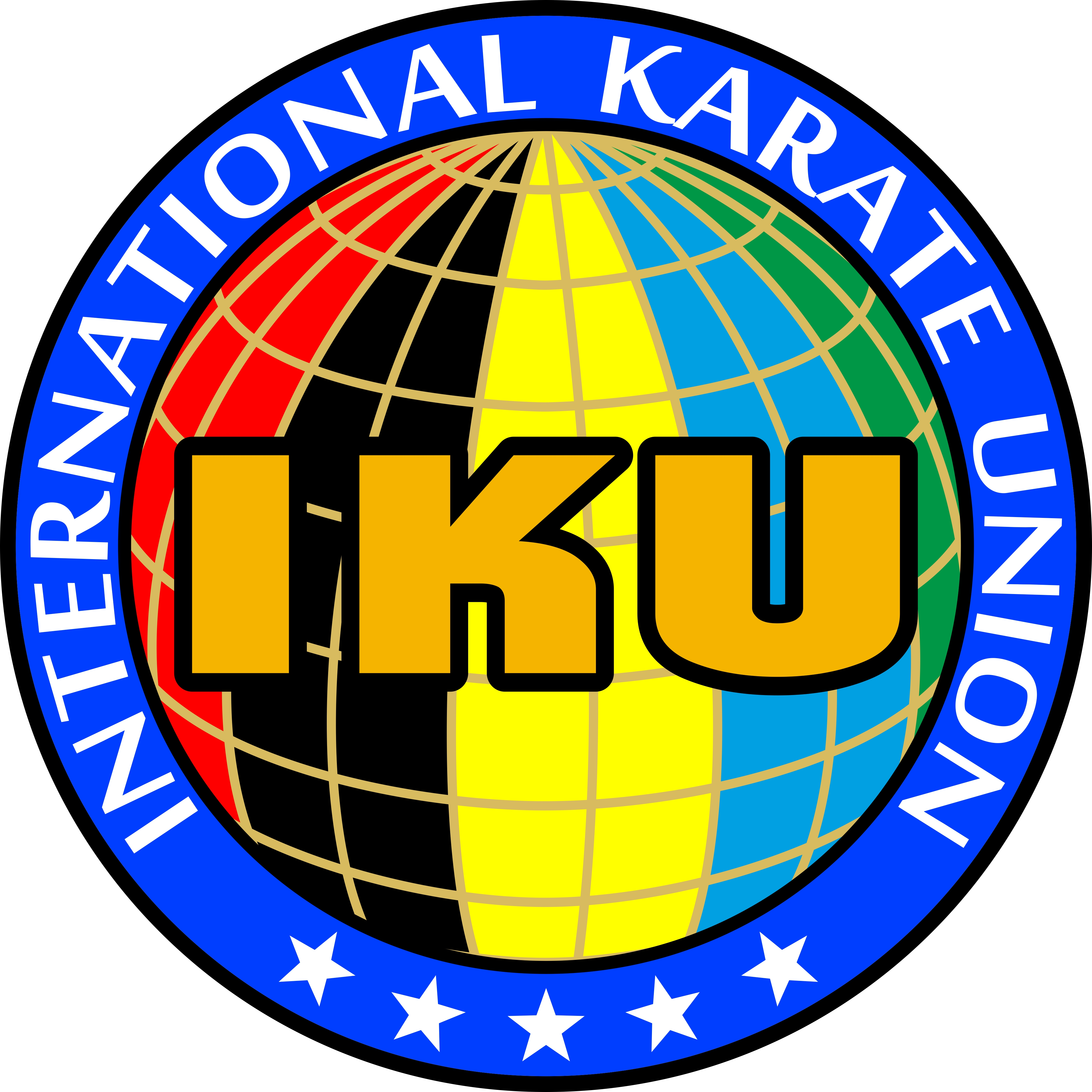 2ND IKU EUROPEAN GAMES FOR CHILDREN, EUROPEAN CHAMPIONSHIP FOR YOUNG, CADETS, JUNIORS, SENIORS AND VETERANSLocation and competition date : Timisoara (Romania), 19 - 22 May 2016Competitors list for : RUSSIAN KARATE-DO UNION# Surname-name / Team Category1 YAKOVLEV ARTEMIY KATA INDIVIDUAL - M - CHILDREN B (until 8-9 years) - SHOTOKAN - WHITE TO ORANGE  - проиграл в 1 круге2 VIKTOR NAZAROV KATA INDIVIDUAL - M - CHILDREN C (until 10-11 years) – SHOTOKAN – GREEN TO PURPUL - I3 STARTCEVA VERONIKA KATA INDIVIDUAL - F - CHILDREN D (until 12-13 years) - SHOTOKAN - ALL BELTS  - II4 STARTCEVA VIKTORIA KATA INDIVIDUAL - F - CHILDREN D (until 12-13 years) - SHOTOKAN - ALL BELTS  - проиграла в 1 круге5 STARTCEVA VERONIKA KUMITE SHOBU NIHON - F - CHILDREN D (until 12-13 years) - - BROWN TO BLACK / -53  - III6 LEONOVA ANASTASIA KUMITE SHOBU NIHON - F - CHILDREN D (until 12-13 years) - - BROWN TO BLACK / +53  - I7 STARTCEVA VIKTORIA KUMITE SHOBU NIHON - F - CHILDREN D (until 12-13 years) - - BROWN TO BLACK / +53 - II8 KHACHIROV SERGEY KUMITE SHOBU SANBON - M - VETERANS B (46 years up) - - ALL BELTS / Open – проиграл в 1 бою